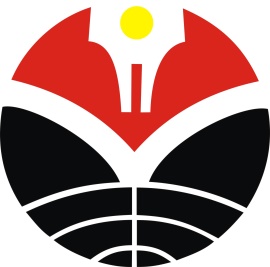 RENCANA PEMBELAJARAN SEMESTERRENCANA PEMBELAJARAN SEMESTERNo. DokumenNo. Dokumen:FIP-UPI-RPS-PSI-01RENCANA PEMBELAJARAN SEMESTERRENCANA PEMBELAJARAN SEMESTERRevisiRevisi:00PSIKOLOGI DASAR 1PSIKOLOGI DASAR 1TanggalTanggal:2 Juli 2018PSIKOLOGI DASAR 1PSIKOLOGI DASAR 1HalamanHalaman:1 dari 5Dibuat oleh:Dibuat oleh:Diperiksa oleh:Diperiksa oleh:Disetujui oleh:Disetujui oleh:Disetujui oleh:..Ifa H. Misbach, MA, psikologIfa H. Misbach, MA, psikologHelli Ihsan, S.Ag., M.Si.Helli Ihsan, S.Ag., M.Si.Drs. H.M. Engkos Kosasih, M.Pd.Drs. H.M. Engkos Kosasih, M.Pd.Drs. H.M. Engkos Kosasih, M.Pd.NIP 197507292005012001NIP 197507292005012001NIP. 197509122006041002NIP. 197509122006041002NIP. 196110021984031004NIP. 196110021984031004NIP. 196110021984031004Dosen Pengampu Mata KuliahDosen Pengampu Mata KuliahTPK Dep. PsikologiTPK Dep. PsikologiKetua Departemen PsikologiKetua Departemen PsikologiKetua Departemen PsikologiRENCANA PEMBELAJARAN SEMESTERRENCANA PEMBELAJARAN SEMESTERRENCANA PEMBELAJARAN SEMESTERRENCANA PEMBELAJARAN SEMESTERRENCANA PEMBELAJARAN SEMESTERRENCANA PEMBELAJARAN SEMESTERRENCANA PEMBELAJARAN SEMESTERRENCANA PEMBELAJARAN SEMESTERRENCANA PEMBELAJARAN SEMESTERIdentitas MatakuliahIdentitas MatakuliahIdentitas MatakuliahIdentitas MatakuliahIdentitas MatakuliahIdentitas MatakuliahIdentitas MatakuliahIdentitas MatakuliahIdentitas MatakuliahNama Departemen/Prodi:Psikologi Psikologi Psikologi Psikologi Psikologi Psikologi Psikologi Nama Matakuliah:Psikologi DasarPsikologi DasarPsikologi DasarPsikologi DasarPsikologi DasarPsikologi DasarPsikologi DasarKode Matakuliah:PG301PG301PG301PG301PG301PG301PG301Kelompok Matakuliah*):MKUMKDPMKKFMKKFMKKPMKKPMKKBobot SKS:3333333Jenjang:S1S1S1S1S1S1S1Semester:1 (ganjil)1 (ganjil)1 (ganjil)1 (ganjil)1 (ganjil)1 (ganjil)1 (ganjil)Prasyarat:Status (Wajib/Pilihan) *):AktifAktifAktifPilihanPilihanPilihanPilihanNama dan Kode Dosen:Ifa H. Misbach, MA, PsikologIfa H. Misbach, MA, PsikologIfa H. Misbach, MA, PsikologIfa H. Misbach, MA, PsikologIfa H. Misbach, MA, PsikologDeskripsi MatakuliahDalam perkuliahan ini dibahas konsep-konsep dasar mengenai: psikologi  sebagai ilmu, pendekatan-pendekatan dalam ilmu psikologi, mekanisme  psikologis dalam perilaku, memahami dasar-dasar perkembangan biologis, perkembangan individu, sensasi dan persepsi, proses belajar, motivasi dan emosi, inteligensi dan tes psikologi, kepribadian dan penyesuaian. Perkuliahan ini juga mengkaji isu-isu dan wacana mutakhir mengenai psikologi yang sedang berkembang di masyarakat.Deskripsi MatakuliahDalam perkuliahan ini dibahas konsep-konsep dasar mengenai: psikologi  sebagai ilmu, pendekatan-pendekatan dalam ilmu psikologi, mekanisme  psikologis dalam perilaku, memahami dasar-dasar perkembangan biologis, perkembangan individu, sensasi dan persepsi, proses belajar, motivasi dan emosi, inteligensi dan tes psikologi, kepribadian dan penyesuaian. Perkuliahan ini juga mengkaji isu-isu dan wacana mutakhir mengenai psikologi yang sedang berkembang di masyarakat.Deskripsi MatakuliahDalam perkuliahan ini dibahas konsep-konsep dasar mengenai: psikologi  sebagai ilmu, pendekatan-pendekatan dalam ilmu psikologi, mekanisme  psikologis dalam perilaku, memahami dasar-dasar perkembangan biologis, perkembangan individu, sensasi dan persepsi, proses belajar, motivasi dan emosi, inteligensi dan tes psikologi, kepribadian dan penyesuaian. Perkuliahan ini juga mengkaji isu-isu dan wacana mutakhir mengenai psikologi yang sedang berkembang di masyarakat.Deskripsi MatakuliahDalam perkuliahan ini dibahas konsep-konsep dasar mengenai: psikologi  sebagai ilmu, pendekatan-pendekatan dalam ilmu psikologi, mekanisme  psikologis dalam perilaku, memahami dasar-dasar perkembangan biologis, perkembangan individu, sensasi dan persepsi, proses belajar, motivasi dan emosi, inteligensi dan tes psikologi, kepribadian dan penyesuaian. Perkuliahan ini juga mengkaji isu-isu dan wacana mutakhir mengenai psikologi yang sedang berkembang di masyarakat.Deskripsi MatakuliahDalam perkuliahan ini dibahas konsep-konsep dasar mengenai: psikologi  sebagai ilmu, pendekatan-pendekatan dalam ilmu psikologi, mekanisme  psikologis dalam perilaku, memahami dasar-dasar perkembangan biologis, perkembangan individu, sensasi dan persepsi, proses belajar, motivasi dan emosi, inteligensi dan tes psikologi, kepribadian dan penyesuaian. Perkuliahan ini juga mengkaji isu-isu dan wacana mutakhir mengenai psikologi yang sedang berkembang di masyarakat.Deskripsi MatakuliahDalam perkuliahan ini dibahas konsep-konsep dasar mengenai: psikologi  sebagai ilmu, pendekatan-pendekatan dalam ilmu psikologi, mekanisme  psikologis dalam perilaku, memahami dasar-dasar perkembangan biologis, perkembangan individu, sensasi dan persepsi, proses belajar, motivasi dan emosi, inteligensi dan tes psikologi, kepribadian dan penyesuaian. Perkuliahan ini juga mengkaji isu-isu dan wacana mutakhir mengenai psikologi yang sedang berkembang di masyarakat.Deskripsi MatakuliahDalam perkuliahan ini dibahas konsep-konsep dasar mengenai: psikologi  sebagai ilmu, pendekatan-pendekatan dalam ilmu psikologi, mekanisme  psikologis dalam perilaku, memahami dasar-dasar perkembangan biologis, perkembangan individu, sensasi dan persepsi, proses belajar, motivasi dan emosi, inteligensi dan tes psikologi, kepribadian dan penyesuaian. Perkuliahan ini juga mengkaji isu-isu dan wacana mutakhir mengenai psikologi yang sedang berkembang di masyarakat.Capaian Pembelajaran Program Studi (CPPS) – Program Learning Outcome (PLO)Selesai mengikuti perkuliahan ini mahasiswa diharapkan mampu menjelaskan teori-teori dasar psikologi secara umum yang menjadi prasyarat sebelum  mengikuti kajian psikologi perbidang kajian khusus. Capaian Pembelajaran Program Studi (CPPS) – Program Learning Outcome (PLO)Selesai mengikuti perkuliahan ini mahasiswa diharapkan mampu menjelaskan teori-teori dasar psikologi secara umum yang menjadi prasyarat sebelum  mengikuti kajian psikologi perbidang kajian khusus. Capaian Pembelajaran Program Studi (CPPS) – Program Learning Outcome (PLO)Selesai mengikuti perkuliahan ini mahasiswa diharapkan mampu menjelaskan teori-teori dasar psikologi secara umum yang menjadi prasyarat sebelum  mengikuti kajian psikologi perbidang kajian khusus. Capaian Pembelajaran Program Studi (CPPS) – Program Learning Outcome (PLO)Selesai mengikuti perkuliahan ini mahasiswa diharapkan mampu menjelaskan teori-teori dasar psikologi secara umum yang menjadi prasyarat sebelum  mengikuti kajian psikologi perbidang kajian khusus. Capaian Pembelajaran Program Studi (CPPS) – Program Learning Outcome (PLO)Selesai mengikuti perkuliahan ini mahasiswa diharapkan mampu menjelaskan teori-teori dasar psikologi secara umum yang menjadi prasyarat sebelum  mengikuti kajian psikologi perbidang kajian khusus. Capaian Pembelajaran Program Studi (CPPS) – Program Learning Outcome (PLO)Selesai mengikuti perkuliahan ini mahasiswa diharapkan mampu menjelaskan teori-teori dasar psikologi secara umum yang menjadi prasyarat sebelum  mengikuti kajian psikologi perbidang kajian khusus. Capaian Pembelajaran Program Studi (CPPS) – Program Learning Outcome (PLO)Selesai mengikuti perkuliahan ini mahasiswa diharapkan mampu menjelaskan teori-teori dasar psikologi secara umum yang menjadi prasyarat sebelum  mengikuti kajian psikologi perbidang kajian khusus. Capaian Pembelajaran Matakuliah (CPM) – Course Learning Outcome (CLO)Mahasiswa mampu  menjelaskan konsep-konsep psikologi sebagai ilmu, pendekatan-pendekatan  dalam ilmu psikologi, mekanisme psikologis dalam perilaku, perkembangan  individu, sensasi dan persepsi, proses belajar, motivasi dan emosi, inteligensi dan tes psikologis, kepribadian dan penyesuaianCapaian Pembelajaran Matakuliah (CPM) – Course Learning Outcome (CLO)Mahasiswa mampu  menjelaskan konsep-konsep psikologi sebagai ilmu, pendekatan-pendekatan  dalam ilmu psikologi, mekanisme psikologis dalam perilaku, perkembangan  individu, sensasi dan persepsi, proses belajar, motivasi dan emosi, inteligensi dan tes psikologis, kepribadian dan penyesuaianCapaian Pembelajaran Matakuliah (CPM) – Course Learning Outcome (CLO)Mahasiswa mampu  menjelaskan konsep-konsep psikologi sebagai ilmu, pendekatan-pendekatan  dalam ilmu psikologi, mekanisme psikologis dalam perilaku, perkembangan  individu, sensasi dan persepsi, proses belajar, motivasi dan emosi, inteligensi dan tes psikologis, kepribadian dan penyesuaianCapaian Pembelajaran Matakuliah (CPM) – Course Learning Outcome (CLO)Mahasiswa mampu  menjelaskan konsep-konsep psikologi sebagai ilmu, pendekatan-pendekatan  dalam ilmu psikologi, mekanisme psikologis dalam perilaku, perkembangan  individu, sensasi dan persepsi, proses belajar, motivasi dan emosi, inteligensi dan tes psikologis, kepribadian dan penyesuaianCapaian Pembelajaran Matakuliah (CPM) – Course Learning Outcome (CLO)Mahasiswa mampu  menjelaskan konsep-konsep psikologi sebagai ilmu, pendekatan-pendekatan  dalam ilmu psikologi, mekanisme psikologis dalam perilaku, perkembangan  individu, sensasi dan persepsi, proses belajar, motivasi dan emosi, inteligensi dan tes psikologis, kepribadian dan penyesuaianCapaian Pembelajaran Matakuliah (CPM) – Course Learning Outcome (CLO)Mahasiswa mampu  menjelaskan konsep-konsep psikologi sebagai ilmu, pendekatan-pendekatan  dalam ilmu psikologi, mekanisme psikologis dalam perilaku, perkembangan  individu, sensasi dan persepsi, proses belajar, motivasi dan emosi, inteligensi dan tes psikologis, kepribadian dan penyesuaianCapaian Pembelajaran Matakuliah (CPM) – Course Learning Outcome (CLO)Mahasiswa mampu  menjelaskan konsep-konsep psikologi sebagai ilmu, pendekatan-pendekatan  dalam ilmu psikologi, mekanisme psikologis dalam perilaku, perkembangan  individu, sensasi dan persepsi, proses belajar, motivasi dan emosi, inteligensi dan tes psikologis, kepribadian dan penyesuaianDeskripsi Rencana PembelajaranJumlah pertemuan adalah 16 pertemuan. Dalam pembelajaran ini, mahasiswa akan disajikan dengan menggunakan pendekatan ekspositori dan inkuiri.- Metode : ceramah, tanya-jawab, diskusi, pemecahan masalah- Tugas : laporan bab & analisis perilaku - Media : OHP, LCD power point,Deskripsi Rencana PembelajaranJumlah pertemuan adalah 16 pertemuan. Dalam pembelajaran ini, mahasiswa akan disajikan dengan menggunakan pendekatan ekspositori dan inkuiri.- Metode : ceramah, tanya-jawab, diskusi, pemecahan masalah- Tugas : laporan bab & analisis perilaku - Media : OHP, LCD power point,Deskripsi Rencana PembelajaranJumlah pertemuan adalah 16 pertemuan. Dalam pembelajaran ini, mahasiswa akan disajikan dengan menggunakan pendekatan ekspositori dan inkuiri.- Metode : ceramah, tanya-jawab, diskusi, pemecahan masalah- Tugas : laporan bab & analisis perilaku - Media : OHP, LCD power point,Deskripsi Rencana PembelajaranJumlah pertemuan adalah 16 pertemuan. Dalam pembelajaran ini, mahasiswa akan disajikan dengan menggunakan pendekatan ekspositori dan inkuiri.- Metode : ceramah, tanya-jawab, diskusi, pemecahan masalah- Tugas : laporan bab & analisis perilaku - Media : OHP, LCD power point,Deskripsi Rencana PembelajaranJumlah pertemuan adalah 16 pertemuan. Dalam pembelajaran ini, mahasiswa akan disajikan dengan menggunakan pendekatan ekspositori dan inkuiri.- Metode : ceramah, tanya-jawab, diskusi, pemecahan masalah- Tugas : laporan bab & analisis perilaku - Media : OHP, LCD power point,Deskripsi Rencana PembelajaranJumlah pertemuan adalah 16 pertemuan. Dalam pembelajaran ini, mahasiswa akan disajikan dengan menggunakan pendekatan ekspositori dan inkuiri.- Metode : ceramah, tanya-jawab, diskusi, pemecahan masalah- Tugas : laporan bab & analisis perilaku - Media : OHP, LCD power point,Deskripsi Rencana PembelajaranJumlah pertemuan adalah 16 pertemuan. Dalam pembelajaran ini, mahasiswa akan disajikan dengan menggunakan pendekatan ekspositori dan inkuiri.- Metode : ceramah, tanya-jawab, diskusi, pemecahan masalah- Tugas : laporan bab & analisis perilaku - Media : OHP, LCD power point,Pertemuan KeIndikator Capaian Pembelajaran MatakuliahBahan KajianBentukPembelajaranWaktuTugas dan PenilaianRujukanMahasiswa memahami tujuan, arah, dan target perkuliahan. Mengetahui sumber-sumber belajar yang digunakan. Mengetahui topik-topik yang akan dipelajari dan mengetahui tugas-tugas yang harus dikerjakan, dan penjelasan ruang lingkup Psikologi Dasar 1.Pengantar perkuliahanPeraturan perkuliahanDosen dan mahasiswa menetapkan kesepakatan PBM.150 menit--Pedoman penyelenggaraan pendidikan UPIMahasiswa memahami definisi psikologi, pendekatan-pendekatan dan bidang terapan dalam ilmu PsikologiDefinisi Psikologi, Pendekatan Psikologi dan Terapan Ilmu PsikologiCeramahTanya JawabDiskusiPemecahan Masalah150 menitSoal-soal problem dalam bukuLaura A King (2016) halaman 4-27Mehasiswa mampu memahami perkembangan psikologis dalam perilaku individulandasan neurobiologis individu, hereditas vs lingkungan, perkembangan kognitif, kepribadian, sosialCeramahTanya JawabDiskusi
pemecahan masalah150 menitSoal-soal problem dalam bukuLaura A King (2016) halaman  78-125Mehasiswa mampu memahami konsep sensasiPengantar, pengertian sensasi, penginderaanCeramahTanya JawabDiskusiPemecahan Masalah150 menitSoal-soal problem dalam bukuLaura A King (2016) halaman  130-143Mehasiswa mampu memahami mengenai konsep persepiPengantar, pengertian persepsi, proses persepsi, instrument persepsi, kesalahan dalam persepsiCeramahTanya JawabDiskusiPemecahan Masalah150 menitSoal-soal problem dalam bukuLaura A King (2016) halaman 144-175Mehasiswa mampu memahami mengenai konsep thinkingPengantar, Pengertian berpikir, unit-unit dasar dalam berpikir, karakteristik berpikir otak kiri dan otak kanan, berpikir kreatif, berpikir dan pemecahan masalahCeramahTanya JawabDiskusiPemecahan Masalah150 menitSoal-soal problem dalam bukuLaura A King (2016) halaman 180-223Mehasiswa mampu memahami mengenai konsep memoriPengantar, pengertian dan proses mengingat, dasar biologis dari mengingat, meningkatkan kemampuan mengingat, pendekatan kontemporer terhadap proses mengingat, proses lupa dan sebab terjadinya CeramahTanya JawabDiskusiPemecahan Masalah150 menitSoal-soal problem dalam bukuLaura A King (2016) halaman 274-317Mahasiswa mampu memahami pengertian psikologi, pendekatan, terapan ilmu psikologi, konsep sensasi, persepsi dan thinking.Ujian Tengah Semester150 menitSoal-soal problem dalam bukuMahasiswa mampu memahami mengenai konsep learning.Pengantar, pengertian belajar, Belajar Classical ConditioningCeramahTanya JawabDiskusiPemecahan Masalah150 menitSoal-soal problem dalam bukuLaura A King (2016) halaman 228-252Mahasiswa mampu memahami mengenai konsep learning- LanjutanBelajar Operant Conditioning, Belajar Social LearningCeramahTanya JawabDiskusiPemecahan Masalah150 menitSoal-soal problem dalam bukuLaura A King (2016) halaman 252-270Mahasiswa mampu memahami mengenai konsep InteligensiPengantar, pengertian inteligensi, macam-macam teori inteligensi, faktor-faktor yang mempengaruhi inteligensi, pengukuran inteligensi, klasifikasi inteligensi.CeramahTanya JawabDiskusiPemecahan Masalah150 menitSoal-soal problem dalam bukuLaura A King (2016) halaman 322-364Mahasiswa mampu memahami mengenai konsep MotivasiPengantar, pengertian drive dan motif, klasifikasi motif, motif dasar kebutuhan biologis dan psikologis, macam-macam motifCeramahTanya JawabDiskusiPemecahan Masalah150 menitSoal-soal problem dalam bukuFeldman, Robert S. (2012). Halaman 5-30Mahasiswa mampu memahami mengenai konsep EmosiPengantar, pengertian emosi, macam-macam emosi, teori emosi, emosi positif dan emosi negative, pengukuran emosiCeramahTanya JawabDiskusiPemecahan Masalah150 menitSoal-soal problem dalam bukuFeldman, Robert S. (2012). Halaman 31-44Mahasiswa mampu memahami mengenai Pengantar KepribadianPengantar, pengertian kepribadian, teori-teori kepribadian, faktor-faktor yang mempengaruhi kepribadian, pengukuran kepribadianCeramahTanya JawabDiskusiPemecahan Masalah150 menitSoal-soal problem dalam bukuReview Materi Perkuliahansda150 menitSdaMehasiswa mampu memahami materi perkuliahan pengertian psikologi, pendekatan, terapan ilmu psikologi, konsep sensasi, persepsi dan thinking, learning, inteligensi, motivasi, emosi dan kepribadian.Ujian Akhir Semester150 menitSoal-soal problem dalam bukuDaftar Rujukan Laura A. King. (2016).Psikologi Umum. Jakarta : Salemba HumanikaAtkinson, Rita L., Atkinson, Richard C., Hilgard, Ernest R. (1987). Pengantar Psikologi jilid I. Jakarta: Erlangga.Feldman, Robert S. (2012). Pengantar Psikologi. Buku 1. Edisi 10. Jakarta: Salemba Humanika.King, A., King. (2010). Psikologi Umum. Sebuah Pandangan Apresiatif.  Buku 1. Jakarta: Salemba Humanika.Wade, C., & Tavris, C. (2007). Psikologi. Jilid 1. Edisi 9. Jakarta: ErlanggaJarvis, Matt. (2006). Teori-teori Psikologi: Pendekatan Modern untuk Memahami Perilaku, Perasaan, dan Pikiran Manusia. Bandung: Penerbit Nusamedia & Penerbit Nuansa.Daftar Rujukan Laura A. King. (2016).Psikologi Umum. Jakarta : Salemba HumanikaAtkinson, Rita L., Atkinson, Richard C., Hilgard, Ernest R. (1987). Pengantar Psikologi jilid I. Jakarta: Erlangga.Feldman, Robert S. (2012). Pengantar Psikologi. Buku 1. Edisi 10. Jakarta: Salemba Humanika.King, A., King. (2010). Psikologi Umum. Sebuah Pandangan Apresiatif.  Buku 1. Jakarta: Salemba Humanika.Wade, C., & Tavris, C. (2007). Psikologi. Jilid 1. Edisi 9. Jakarta: ErlanggaJarvis, Matt. (2006). Teori-teori Psikologi: Pendekatan Modern untuk Memahami Perilaku, Perasaan, dan Pikiran Manusia. Bandung: Penerbit Nusamedia & Penerbit Nuansa.Daftar Rujukan Laura A. King. (2016).Psikologi Umum. Jakarta : Salemba HumanikaAtkinson, Rita L., Atkinson, Richard C., Hilgard, Ernest R. (1987). Pengantar Psikologi jilid I. Jakarta: Erlangga.Feldman, Robert S. (2012). Pengantar Psikologi. Buku 1. Edisi 10. Jakarta: Salemba Humanika.King, A., King. (2010). Psikologi Umum. Sebuah Pandangan Apresiatif.  Buku 1. Jakarta: Salemba Humanika.Wade, C., & Tavris, C. (2007). Psikologi. Jilid 1. Edisi 9. Jakarta: ErlanggaJarvis, Matt. (2006). Teori-teori Psikologi: Pendekatan Modern untuk Memahami Perilaku, Perasaan, dan Pikiran Manusia. Bandung: Penerbit Nusamedia & Penerbit Nuansa.Daftar Rujukan Laura A. King. (2016).Psikologi Umum. Jakarta : Salemba HumanikaAtkinson, Rita L., Atkinson, Richard C., Hilgard, Ernest R. (1987). Pengantar Psikologi jilid I. Jakarta: Erlangga.Feldman, Robert S. (2012). Pengantar Psikologi. Buku 1. Edisi 10. Jakarta: Salemba Humanika.King, A., King. (2010). Psikologi Umum. Sebuah Pandangan Apresiatif.  Buku 1. Jakarta: Salemba Humanika.Wade, C., & Tavris, C. (2007). Psikologi. Jilid 1. Edisi 9. Jakarta: ErlanggaJarvis, Matt. (2006). Teori-teori Psikologi: Pendekatan Modern untuk Memahami Perilaku, Perasaan, dan Pikiran Manusia. Bandung: Penerbit Nusamedia & Penerbit Nuansa.Daftar Rujukan Laura A. King. (2016).Psikologi Umum. Jakarta : Salemba HumanikaAtkinson, Rita L., Atkinson, Richard C., Hilgard, Ernest R. (1987). Pengantar Psikologi jilid I. Jakarta: Erlangga.Feldman, Robert S. (2012). Pengantar Psikologi. Buku 1. Edisi 10. Jakarta: Salemba Humanika.King, A., King. (2010). Psikologi Umum. Sebuah Pandangan Apresiatif.  Buku 1. Jakarta: Salemba Humanika.Wade, C., & Tavris, C. (2007). Psikologi. Jilid 1. Edisi 9. Jakarta: ErlanggaJarvis, Matt. (2006). Teori-teori Psikologi: Pendekatan Modern untuk Memahami Perilaku, Perasaan, dan Pikiran Manusia. Bandung: Penerbit Nusamedia & Penerbit Nuansa.Daftar Rujukan Laura A. King. (2016).Psikologi Umum. Jakarta : Salemba HumanikaAtkinson, Rita L., Atkinson, Richard C., Hilgard, Ernest R. (1987). Pengantar Psikologi jilid I. Jakarta: Erlangga.Feldman, Robert S. (2012). Pengantar Psikologi. Buku 1. Edisi 10. Jakarta: Salemba Humanika.King, A., King. (2010). Psikologi Umum. Sebuah Pandangan Apresiatif.  Buku 1. Jakarta: Salemba Humanika.Wade, C., & Tavris, C. (2007). Psikologi. Jilid 1. Edisi 9. Jakarta: ErlanggaJarvis, Matt. (2006). Teori-teori Psikologi: Pendekatan Modern untuk Memahami Perilaku, Perasaan, dan Pikiran Manusia. Bandung: Penerbit Nusamedia & Penerbit Nuansa.Daftar Rujukan Laura A. King. (2016).Psikologi Umum. Jakarta : Salemba HumanikaAtkinson, Rita L., Atkinson, Richard C., Hilgard, Ernest R. (1987). Pengantar Psikologi jilid I. Jakarta: Erlangga.Feldman, Robert S. (2012). Pengantar Psikologi. Buku 1. Edisi 10. Jakarta: Salemba Humanika.King, A., King. (2010). Psikologi Umum. Sebuah Pandangan Apresiatif.  Buku 1. Jakarta: Salemba Humanika.Wade, C., & Tavris, C. (2007). Psikologi. Jilid 1. Edisi 9. Jakarta: ErlanggaJarvis, Matt. (2006). Teori-teori Psikologi: Pendekatan Modern untuk Memahami Perilaku, Perasaan, dan Pikiran Manusia. Bandung: Penerbit Nusamedia & Penerbit Nuansa.Experience learningBahan Ajar (Lampiran 1)Bahan Ajar (Lampiran 1)Bahan Ajar (Lampiran 1)Bahan Ajar (Lampiran 1)Bahan Ajar (Lampiran 1)Bahan Ajar (Lampiran 1)Bahan Ajar (Lampiran 1)Experience learningInstrumen Penilaian (Lampiran 2)Instrumen Penilaian (Lampiran 2)Instrumen Penilaian (Lampiran 2)Instrumen Penilaian (Lampiran 2)Instrumen Penilaian (Lampiran 2)Instrumen Penilaian (Lampiran 2)Instrumen Penilaian (Lampiran 2)Experience learning